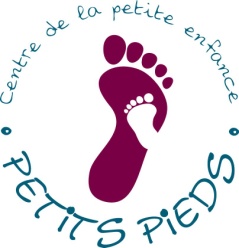 Le CPE Petits Pieds est présentement à la recherche De personnel pour effectuer des remplacements.Nombres de poste offerts :	8 postesNature de l’emploi : Statut temps partiel 0-40h (selon les besoins en remplacement)Date de début : Dès que possiblePossibilité de temps plein pour la période estivalePossibilité d’obtenir un poste permanent par la suiteSalaire et heures de travail : Salaire selon l’échelle salariale du Ministère. Horaire de travail selon les besoins, entre 6h30 et  17h30, du lundi au vendredi.Exigences :	 Seront considérées comme un atoutDétenir un diplôme d’études collégiales en technique d’éducation à  l’enfanceOu détenir une attestation d’études collégiales en technique d’éducation à l’enfance et 3 années d’expériences pertinentesOu être étudiant dans le domaine de la petite enfanceOu détenir tout autre diplôme reconnu par le MinistèreOu avoir de l’expérience dans le domaine de la petite enfance Sont obligatoiresDétenir un certificat de premiers soins niveau B, à jour, portant les mentions suivantes : - Cours adapté à la petite enfance 	    - Durée minimum de 8h 	    - Comprend la Gestion des allergies sévères*Détenir un certificat d’absence d’empêchement pour travailler auprès des personnes vulnérables, à jour (peut être fait via le CPE, des frais de 72$ sont requis)Être disponible pour travailler entre 6h30 et 17h30 en semaineQualités recherchéesConnaissance de base du programme éducatifConnaissance du développement des enfantsExcellente capacité à travailler en équipeBonnes habiletés de communicationBonne capacité à établir des liens affectifs significatifsExcellente capacité d’adaptationÉthique professionnelleGrande flexibilité au niveau des horaires de travailLes personnes intéressées sont priées de faire parvenir leur curriculum vitae ainsi que tout questionnement, par courriel, à Chantal Dupuis, Coordonnatrice aux ressources matérielles et pédagogiques la plus rapidement possible afin d’obtenir une entrevue dans les prochains jours.Courriel :   coordocpepetitspieds@gmail.com *Veuillez noter que seul(e)s les candidat(e)s retenu(e)s seront convoqué(e)s en entrevue*.